2. Pożar/wielkopowierzchniowy pożar lasu2. Pożar/wielkopowierzchniowy pożar lasu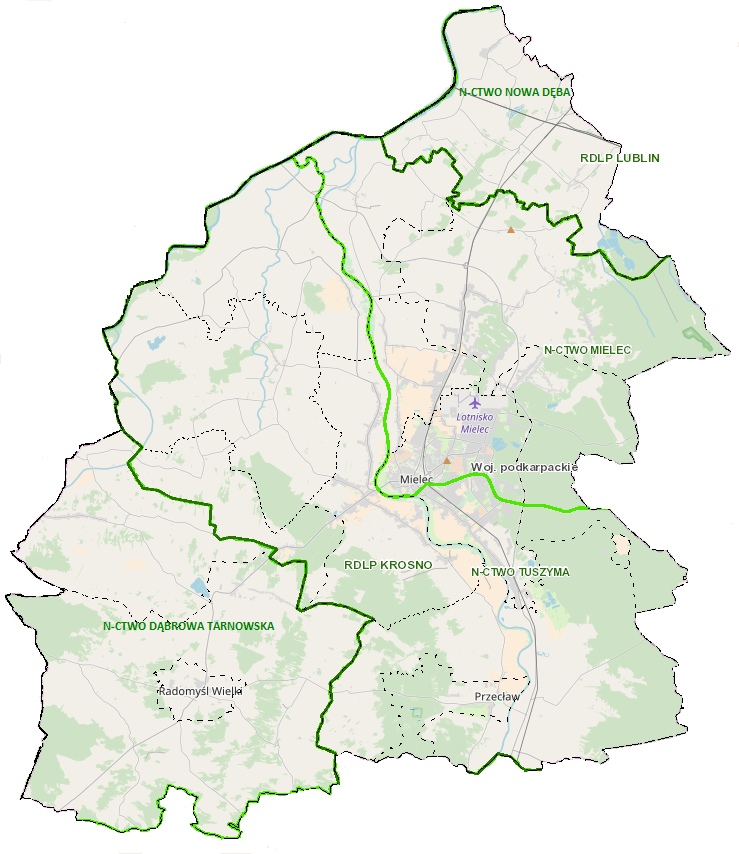 DANE STATYSTYCZNE:Wykres nr 1. Pożary lasów w Nadleśnictwie Mielec2.1.NADLEŚNICTWO MIELEC, ul. Partyzantów 11,  39-300 MIELEC, tel./fax. 17 582 54 52, tel. 17 582 51 90, e-mail: mielec@lasy-krosno.gov.plPowierzchnia lasów własności Skarbu Państwa w zarządzie Nadleśnictwa Mielec wynosi: Gmina Miejska Mielec – 47,36 km2 (w tym lasów 4,06 km2 co stanowi 9 %), Gmina Mielec – 122,12 km2 (w tym lasów 25,98 km2 co stanowi 21 %), Gmina Gawłuszowice – 33,70 km2 (w lasów 0,05 km2 co stanowi 1 %), Gmina Tuszów Narodowy 89,50 km2 (w tym lasów 22,64 km2 co stanowi 25 %). 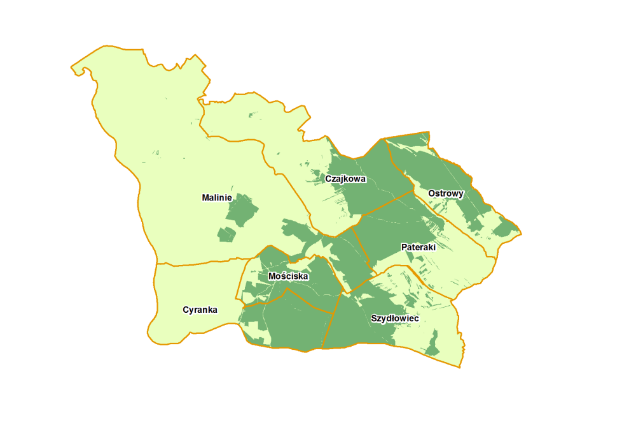 Ogółem powierzchnia nadleśnictwa wynosi 92,488 km2 w tym  79,5397 km2 KP PSP Mielec oraz 12,9483 km2 KP PSP Kolbuszowa.Kierownictwo Nadleśnictwa:- Hubert Sobiczewski - Nadleśniczy Nadleśnictwa Mielec, tel. 17 747 69 70, mielec@krosno.lasy.gov.pl- Wojciech Cieślik - Zastępca Nadleśniczego Nadleśnictwa Mielec, tel. 17 17 747 69 76.Lasy Nadleśnictwa Mielec podzielone są na 7 leśnictw lasów państwowych i jedno lasów nadzorowanych.Powierzchnia lennictw w rejonie działania KP PSP Mielec:	Leśnictwo Cyranka		 12,7976 km2Leśnictwo Czajkowa 		 14,0484 km2Leśnictwo Mościska 		 12,0627 km2Leśnictwo Szydłowiec		 13,7916 km2Leśnictwo Malinie 		 11,4242 km2Cały teren poprzecinany jest szeregiem mniejszych lub większych potoków, kanałów i rowów. W odległości 10 – 15 km od zachodnich brzegów kompleksów leśnych płynie rzeka Wisłoka.Na terenie leśnictw: Czajkowa, Pateraki, Szydłowiec, Cyranka, Mościska istnieją naturalne zbiorniki wodne, do których prowadzą drogi utwardzone. Wszystkie zbiorniki są oznaczone, są przy nich place manewrowe i miejsca czerpania wody.Na terenie przeważają siedliska borowe stanowiące około 73% ogółu siedlisk z czego 36% przypada na siedliska boru mieszanego świeżego. Gatunkiem panującym i tworzącym tło lasu całego nadleśnictwa jest występująca w zasadzie w drzewostanach jednogatunkowych – sosna w 90,7%.Lasy Nadleśnictwa Mielec zaliczone zostały do lasów ochronnych, wśród których wyróżnić można: lasy wodochronne, położone w granicach administracyjnych miast, uszkodzone przez przemysł a także ostoje zwierząt chronionych.Lasy Nadleśnictwa zaliczane są do II kategorii zagrożenia pożarowego i posiada 53,643 km2 swojej  powierzchni na terenie powiatu. Obszar ten jest mocno zaludniony, skupiony w obrębie miasta Mielca. Rozwój turystyki i rekreacji w lasach jest jedną z głównych przyczyn zwiększenia się liczby pożarów lasu oraz coroczne jesienne i wiosenne wypalanie traw na łąkach i pastwiskach.Coraz częstszą przyczyną powstania pożaru są zaprószenia ognia przez ludność dojeżdżającą do pracy oraz podpalenia.2.2. NADLEŚNICTWO TUSZYMA, Tuszyma 14, 39-321 Tuszyma, tel. 17 581-31-11, fax. 17 581-31-20, elzbieta.kaszub@krosno.lasy.gov.plLasy nadleśnictwa położone są w północno – zachodniej części naszego województwa. Nadleśnictwo sprawuje Zarząd nad powierzchnią leśną 123,4329  km2, lasów będących własnością Skarbu Państwa i jest ona rozrzucona na obszarze 513,59 km2 oraz nadzoruje 38,30 km2 lasów właścicieli prywatnych. Kierownictwo Nadleśnictwa:- Andrzej Kochmański – Nadleśniczy, tel. 17 58 13 111, tel. kom. 660 413 872, tuszyma@krosno.lasy.gov.pl- Bogdan Tomaszewski – Za-ca Nadleśniczego, tel. 17 58 13 111, tel. kom. 669 991 835.Udział procentowy z ogólnej powierzchni wynosi:miasto Mielec		   1%gmina Mielec		 17%gmina Przecław		 39%gmina Czermin		   5%gmina Niwiska 		 13%gmina Ostrów 		 19%gmina Żyraków		   3%gmina Wadowice Górne	   3%Lasy podzielone są na 18 leśnictw lasów państwowych w tym w  rejonie działania JRG Mielec:Leśnictwo Łuże		7,2285 km2Leśnictwo Wojsław		7,6968 km2Leśnictwo Rzochów		7,6900 km2Leśnictwo Sokole		7,5610 km2Leśnictwo Ruda		7,9514 km2Leśnictwo Podole		7,1005 km2Leśnictwo Przecław		2,9718 km2Leśnictwo Goleszów		7,0544 km2Lasy poprzecinane są szeregiem dróg o nawierzchni gruntowej. Zaopatrzenie wodne na terenie Nadleśnictwa realizowane jest przez naturalne i sztuczne zbiorniki wodne oraz w niektórych okresach kanały melioracyjne.  Do wszystkich zbiorników prowadzą drogi utwardzone i oznaczone. Zaopatrzenie wodne Nadleśnictwa jest niewystarczające. Na terenie Nadleśnictwa przeważają siedliska borowe stanowiące około 82% powierzchni. Przeważają drzewostany jednogatunkowe (57%), znaczny jest udział drzewostanów dwugatunkowych (23%), oraz drzewostany trzygatunkowe (20%). Gatunkiem panującym jest sosna, gdzie zajmuje 87,7 % powierzchni leśnej i stanowi 91 % udziału w masie drzewostanów. Pozostałe gatunki w skład, którego wchodzą to: Olcha 4,6 % powierzchni i 3,9 w masie drzewostanów. Brzoza 2,7 % powierzchni i 1,7 % masy. Dąb zajmuje 3,1 % powierzchni i 1,9 % masy drzewostanów. Jodła 1,1 % powierzchni i stanowi 0,8 % zapasu drzewostanów. Buk zajmuje powierzchnię 0,6 % i stanowi 0,7 % masy drzewostanów, tworząc bardzo wartościowy fragment pozostały po Puszczy Sandomierskiej.Lasy Nadleśnictwa w większości zaliczone są do grupy lasów ochronnych. Uwzględniając kategorie ochronności wyróżnić można tutaj lasy wodochronne, położone w granicach administracyjnych miast oraz stanowiące ostoje zwierząt chronionych.Lasy Nadleśnictwa Tuszyma zaliczone są do II kategorii zagrożenia pożarowego. W czasie akcji bezpośredniej przypadającej na okres od 1 kwietnia do 31 października, w dniach zagrożenia pożarowego prowadzona jest obserwacja z dwóch punktów obserwacyjnych zlokalizowanych przy budynku Nadleśnictwa oraz Leśnictwie Kamionka. Przeszkoleni obserwatorzy posiadają sieć łączności (radiotelefony, telefony stacjonarne i komórkowe). Prowadzony jest również patrol naziemny. Wszystkie leśnictwa wyposażone są w sprzęt przeciwpożarowy okresowo konserwowany i uzupełniany. W nadleśnictwie znajduje się 1 beczkowóz o pojemności 10 000 litrów przystosowany do podawania dwóch prądów wody na odległość 40 mb.Nasilający się ruch turystyczno – wypoczynkowy, masowe penetrowanie lasu i zbierania płodów runa leśnego stwarza dużą możliwość powstania pożaru. Poważne niebezpieczeństwo stwarza coroczne wypalanie traw na łąkach i pastwiskach położonych w pobliżu kompleksów leśnych.2.3. NADLEŚNICTWO DĄBROWA TARNOWSKA, ul. Szarwarska 1,  32 – 200 DĄBROWA TARNOWSKA,  tel. 14 642 21 01;  fax. 14 642 42 33;  e- mail: dabrowatar@krakow.lasy.gov.plLasy nadleśnictwa położone są w północno - zachodniej części województwa podkarpackiego i północno wschodniej województwa małopolskiego. Nadleśnictwo zarządza lasami własności Skarbu Państwa o powierzchni 148,83 km2. Ponadto nadleśnictwo sprawuje nadzór nad 74,24 km2 lasów prywatnych.Kierownictwo Nadleśnictwa:- Zygmunt Głowacki – Nadleśniczy, 14 642 21 01 w. 12, 600 08 16 27, dabrowatar@krakow.lasy.gov.pl- Krzysztof Majka – Z -ca Nadleśniczego, 14 642 21 01 w. 16, 600 08 16 32.Nadleśnictwo podzielone jest na 3 obręby, 13 leśnictw oraz leśnictwo szkółkarskie, leśnictwo łowieckie i gospodarstwo rybackie.Obręb Dąbrowa Tarnowska  - 54,86 km2, 5 leśnictw: Szczucin, Dulcza, Podborze, Jeziorka, Smyków.Obręb Wierzchosławice  - 48,84 km2, 4 leśnictwa: Brzeźnica, Bielcza, Wróblik,  Biadoliny. Na tym obrębie zlokalizowane są również leśnictwa szkółkarskie, łowieckie i gospodarstwo rybackie.Obręb Waryś  - 45,13 km2, 4 leśnictwa: Jadowniki, Wał Ruda, Przyborów, Bratucice.Nizinny charakter lasów oraz przewaga siedlisk wilgotnych pow. 70%  znajduje odzwierciedlenie w składzie gatunkowym drzewostanów. Główne gatunki  lasotwórcze to: sosna (86%), dąb (6%), olcha (5%), brzoza (1,5%). Pozostałe 1,5% powierzchni lasów porastają: jodła, modrzew, buk, jesion, osika, topola.Lasy tego nadleśnictwa zaliczane są do II kategorii zagrożenia pożarowego. W okresach dużego zagrożenia pożarowego prowadzone jest  intensywne patrolowanie terenów leśnych przez pracowników Służby Leśnej. Pełnione są również dyżury alarmowe w siedzibie Nadleśnictwa oraz obserwacja z wieży przeciwpożarowej znajdującej się w największym kompleksie leśnym - Lasy Wierzchosławickie. Na całym obszarze nadleśnictwa zagrożenie pożarowe wynika z penetracji terenów leśnych przez zbieraczy grzybów czy jagód. Pewne zagrożenie stwarza rozmieszczenie zagród wiejskich wśród lasów.Z terenów leśnych tego nadleśnictwa położonych na terenie naszego powiatu najbardziej zagrożone pożarowo są: w Leśnictwie Dulcza oddziały 163, 164, 201 (bór suchy, bór świeży).2.4. NADLEŚNICTWO NOWA DĘBA 39-460 Nowa Dęba, ul. Władysława Sikorskiego 2, tel. 15 846 74, 52,  fax. 15 846 73 77, e-mail: nowadeba@lublin.lasy.gov.plDane teleadresowe kierownictwa:
- Nadleśniczy: Kazimierz Kopeć,  tel. 15 846 74 52 wew.202, e-mail: nowadeba@lublin.lasy.gov.pl
- Z-ca nadleśniczego Radosław Korzeniewicz, tel. 15 846 74 52 wew. 203.Lasy państwowe Powiatu Mieleckiego są na terenie Leśnictwa Krasiczyn 39-451 Skopanie, Durdy 68,  tel. 15 811 07 93.Leśniczy: Stanisław Serwan, tel. kom. 606 213 776.Nadleśnictwo Nowa Dęba zarządza gruntami Skarbu Państwa o powierzchni 25 693,80 ha podzielone jest na trzy obręby leśne tj. Buda Stalowska, Dęba i Babule. Nadleśnictwo podzielone jest na 15 leśnictw i 1 leśnictwo szkółkarskie. zaliczone jest do II kategorii zagrożenia pożarowego, na terenie powiatu mieleckiego w Gminie Padew Narodowa powierzchnia LP wchodząca w teren leśnictwa Krasiczyn wynosi 19,113598 km2. Nadleśnictwo Nowa Dęba posiada system ochrony przeciwpożarowej złożony z: 3 punkty obserwacyjne (wieże pożarowe) w Leśnictwie Berówka, oddz. 84 a, Leśnictwie Bojanów, oddz. 265 k i Leśnictwie Krasiczyn, oddz. 24 l, obejmujących swoim zasięgiem całe Nadleśnictwo oraz prowadzona jest obserwacja lotnicza samolotami Dromader i Wilga.Drzewostany na siedlisku 		- Bśw 	   zajmują powierzchnię	     0,61 ha
- BMśw		„		   94,06 ha
- BMw		„		 170,41 ha
- LMw		„		     5,42 ha
- LMśw		„		   33,20 ha
- OL		„		   48,21 ha
RAZEM  powierzchnia leśna  351,91 ha/3,5191 km2Punkt czerpania wody do celów gaśniczych  dla tego terenu są na rzece Smarkata oraz na terenie sąsiedniego leśnictwa Dąbrowica sztuczny zbiornik o poj. 44 000 l wody oddalony o ok. 2 km.
Dojazd pożarowy (droga pożarowa gruntowa utwardzona „Druga linia”) Nr 1 o dł. 7 km przebiega przez teren gm. Padew Narodowa.Siły będące w dyspozycji nadleśniczego.Ciągnik z pługiem LPZ,Ciągnik „KIRŁOWIEC” z pługiem LPZ,Samochód  p.poż. TOYOTA , motopompa oraz zbiornik na wodę o poj. 495 l.2.5. Pożary przestrzenne zabudowy zwartej.Prawdopodobieństwo występowania pożarów przestrzennych związanych z zabudową zwartą dotyczy zwłaszcza starego, drewnianego budownictwa w miastach i gminach Powiatu Mieleckiego. Szczególnie zagrożone w tym zakresie są: - Mielec – stare miasto, - Radomyśl Wieki – Rynek, - Borowa – centrum, - Czermin – kolonia, - Orłów, Tuszów Narodowy – część północno – wschodnia, - Przecław – Rynek. Zagrożenie powodowane jest: brakiem podziału na strefy pożarowe powierzchni budowlanych, oddzieleń pożarowych pomiędzy obiektami o różnym przeznaczeniu, niezachowaniem wymaganych odległości pomiędzy budynkami, wykorzystywanie strychów do magazynowania materiałów palnych.Na terenie Powiatu Mieleckiego znajduje się szereg budynków użyteczności publicznej należących do kategorii zagrożenia ludzi ZL I, ZL II, ZL III, ZL IV, szczególnie w Mielcu i Radomyślu Wielkim oraz w miejscowościach będących siedzibą urzędów gmin. W obiektach tych niejednokrotnie przebywają ludzie w dużych grupach, jak również ludzie o ograniczonej zdolności poruszania się. 1) GMINA BOROWA
W miejscowościach Pławo, Wola Pławska, Orłów, Ostrówek występuje jeszcze duża liczba budynków drewnianych. W pozostałych miejscowościach przeważają budynki murowane. Zaopatrzenie wodne Gminy Borowa jest bardzo dobre, wszystkie miejscowości posiadają sieć hydrantową. Ponadto można korzystać z rzeki Wisłoka.a) obiekty zabytkowe na terenie gminy wpisane do rejestru zabytków: -  Dworek w Sadkowej Górze,-  Kościół Parafialny murowany w Borowej - XVIII - XIX w.b) obiekty stwarzające zagrożenie wybuchem:-  stacja paliw płynnych "WIK” w Górkach,-  stacja paliw płynnych w Borowej /Zakład Metalowy Stefan Drozdowski.c) obiekty zakwalifikowane do kategorii zagrożenia ludzi:-  Szkoły Podstawowe i Gimnazja  ZL – III,-  Budynki administracyjne  ZL – III,-  Budynek Domu Kultury i Strażaka w Borowej,-  Kościoły Parafialne (Borowa, Gliny Małe, Górki),-  Ośrodek Rehabilitacyjno-Edukacyjno-Wychowawczy w Woli Pławskiej.d) do zakładów stwarzających największe zagrożenie pożarowe należy zaliczyć: -   2 tartaki /Orłów, Sadkowa Góra/,-   9 stolarni prywatnych,-   Masarnia /Górki/,-   Zakład Metalowy w Pławie,-   PPUH "Borimex",-   Oczyszczalnia ścieków w Sadkowej Górze, -   Mieleckie Zrzeszenie Producentów Trzody TUCZ-BOR w Borowej.Do wszystkich miejscowości zapewniony jest utwardzony dojazd.2) GMINA CZERMINNa małe zagrożenie pożarowe ma wpływ przede wszystkim luźna zabudowa budynków, oraz niewielka ilość zakładów produkcyjnych. Stosunkowo znikoma jest ilość budynków o pokryciu palnym. Z poszczególnych miejscowości zapewniona jest łączność telefoniczna. Gmina Czermin posiada na całym terenie sieć wodociągową.a) zakłady stwarzające największe zagrożenie to: - 8 zakładów stolarskich,- Stacja autogazu w Otałęży,- Stacja paliw w Czerminie,- Oczyszczalnia ścieków w Czerminie,- PPHU „Agro-Baza” w Otałęży.Ponadto zagrożenie stwarzają Spółdzielnia Usług Rolniczych, Stacja Unasienniania Bydła i Pszczół.b) obiekty zakwalifikowane do kategorii zagrożenia ludzi:- Szkoły Podstawowe i Gimnazjum (ZL III),- 3 kościoły (ZL I),- sale taneczne w:Domy Strażaka (ZL I) we wszystkich miejscowościach gminy,restauracja „Bagatella”, dom weselny „Róża”.Ponadto potencjalnym zagrożeniem mogą być materiały niebezpieczne przewożone przez teren gminy trasą w kierunku na Szczucin.3) GMINA GAWŁUSZOWICEZagrożenie pożarowe gminy wynika ze zwartej zabudowy budynków oraz stosunkowo dużej ilości budynków o konstrukcji palnej. Zaopatrzenie gminy w wodę do celów gaśniczych jest wystarczające. Wszystkie miejscowości gminy zostały zaopatrzone w sieć wodociągową. Jest to gmina typowo rolnicza. Występuje tu przewaga drobnych gospodarstw o powierzchni 2,5-3 ha. Na terenie gminy zlokalizowanych jest kilkanaście zakładów produkcyjnych o profilu usługowym i stolarskim.a) największe zakłady produkcyjno-usługowe, które mogą być przyczyną powstania zagrożeń to:-  Przedsiębiorstwo Produkcyjno-Usługowo-Handlowe „ANDREX” w Brzyściu,-  Hurtownia części do ciągników i maszyn rolniczych "Agro-Bis" Młodochów,-  Oczyszczalnia ścieków w Gawłuszowicach,-  „WALMER” Wola Zdakowska,-  EKOLINIA – zakład produkcji maszyn do recyklingu w Młodochowie.Obiektem o największym zagrożeniu i największej wartości kulturowej jest Kościół Parafialny w Gawłuszowicach. Konstrukcja jego jest w całości drewniana. Jest to jeden z najstarszych obiektów zabytkowych na terenie naszego rejonu działania.b) obiekty zakwalifikowane do kategorii zagrożenia ludzi:-  Szkoły Podstawowe i Gimnazjum (ZL III),-  Budynki Urzędu Gminy (ZL III),-  Zajazd "Anna" w Brzyściu (ZL I),-  Ośrodek Rekreacyjno-Wypoczynkowy Wola Zdakowska.Do poszczególnych miejscowości gminy zapewnione są drogi dojazdowe i łączność telefoniczna.4) GMINA MIELECW większości budynki wykonane są z materiałów niepalnych. Zaopatrzenie wodne gminy stanowi sieć hydrantów zewnętrznych.a) obiekty zabytkowe znajdujące się na terenie gminy wpisane do rejestru zabytków: -  Dworek w Chorzelowie,-  Wnętrza Kościoła w Książnicach i Sanktuarium w Chorzelowie.b) obiekty stwarzające zagrożenie wybuchem: -  Młyn w Chrząstowie,-  Lakiernia samochodowa Chorzelów,-  Stacja paliw TOP GAZ w Woli Mieleckiej,-  Stacja paliw IWA TANK w Chorzelowie,-  Stacja paliw PALGAZ w Woli Mieleckiej.c) obiekty zakwalifikowane do kategorii zagrożenia ludzi:-  obiekty, w których organizowane są imprezy z udziałem dużej liczby osób (powyżej 50),-  Domy Strażaka w Chorzelowie, Chrząstowie, Goleszowie, Książnicach, Rzędzianowicach, Woli Chorzelowskiej i Woli Mieleckiej (ZL I),-  Samorządowy Ośrodek Kultury i Sportu w Chorzelowie (ZL I), -  Szkoły Podstawowe i Zespoły Szkół (ZL III),-  Budynki administracyjne (ZL III),-  Przedszkola w Chorzelowie i Woli Mieleckiej (ZL II),-  Pawilon meblowy w Woli Mieleckiej,-  Kościoły i kaplice w Chrząstowie, Książnicach, Rzędzianowicach,-  Sanktuarium w Chorzelowie,-  Biblioteki w Podleszanach, Złotnikach i Rzędzianowicach.d) do zakładów stwarzających największe zagrożenie pożarowe należy zaliczyć: -  Młyny w Chrząstowie,-  "TRANSWOLT"' w Książnicach, -  Tartak w Trześni,-  7 stolarni (m.in. Podleszany, Złotniki, Wola Chorzelowska i Wola Mielecka), -  5 masarni (m.in. Chorzelów, Wola Mielecka, Podleszany),-  Skład materiałów budowlanych  „BOTAR” w Chorzelowie,-  Piekarnie (Trześń, Chorzelów, Rzędzianowice, Złotniki), -  Zootechniczny Zakład Doświadczalny w Chorzelowie,-  Zakład Ceramiczny w Rzędzianowicach,-  BTE w Chrząstowie,-  Zakład Metalowy (Bożek) w Woli Mieleckiej,-  Przedsiębiorstwo Produkcyjne WAMAT (Burkiewicz) w Podleszanach,-  ANKOL – Chorzelów,-  Firma CARSMET w Złotnikach,-  Przedsiębiorstwo METYANEX w Złotnikach.e) obiekty budowlane o wysokości powyżej 25 m:-  Młyn w Chorzelowie,-  Elewator w Chorzelowie.Do wszystkich miejscowości zapewniony jest dojazd utwardzony. Przez teren gminy przebiegają główne trasy przewozowe toksycznych środków chemicznych. Trasy te przebiegają praktycznie z każdej strony gminy z uwagi na to, że gmina położona jest w obrębie miasta Mielec. Trasy te przebiegają ponadto przez tereny bardzo zaludnione, co w przypadku katastrofy chemicznej stwarza zagrożenie dla bardzo wielu osób. Przez teren gminy przepływa rzeka Wisłoka, która stanowi bardzo poważne zagrożenie powodziowe dla miejscowości położonych wokół koryta rzeki.5) MIASTO MIELEC
W większości budynki wykonane są z materiałów niepalnych (około 95 %). W osiedlach wybudowanych w okresie powojennym dominuje zabudowa tzw. bloków mieszkalnych oraz zabudowa szeregowa. Na terenie osiedli zlokalizowanych jest 18 bloków (wieżowców) o wysokości powyżej 25 m zaliczonych do ZL IV. W blokach tych powinny zostać zainstalowane piony nawodnione DN 80 zasilane z sieci wodociągowej o wydajności 10l/s poprzez zestaw pompowy usytuowany w wydzielonej kotłowni (w trakcie realizacji). Wszystkie wieżowce wyposażone są w samoczynne instalacje oddymiające klatki schodowe w tych budynkach. Jest to warunek konieczny dla bezpiecznej ewakuacji mieszkańców z tych budynków. Zaopatrzenie wodne miasta Mielca stanowi sieć hydrantów zewnętrznych rozlokowanych na całym terenie. Ponadto można korzystać ze zbiorników przeciwpożarowych (9 zbiorników na terenie SSE EURO-PARK Mielec, na terenie Elektrociepłowni, na terenie osiedla Rzochów, ul. Racławicka – dawna Mleczarnia, ul. Wolności - Zakład Wodociągów) oraz z rzeki Wisłoka.a) na terenie miasta znajduje się duża liczba obiektów zabytkowych, z których do najważniejszych można zaliczyć:-  Kościół Parafialny Św. Mateusza - 1526 rok,-  Dworek Oborskich - 1820 rok,-  Dworek na terenie osiedla Wojsław,-  Kamienica przy ul. Kościuszki - 1830 rok, budynki Starego Rynku.
b) obiekty stwarzające zagrożenie wybuchem:-  położone na terenie SSE EURO-PARK Mielec (malarnie, magazyny farb i lakierów, stacja paliw, przepompownia paliw, pomieszczenie ładowania akumulatorów, obróbka mechaniczna elektronu i tytanu),-  21 stacji paliw płynnych (między innymi: ul. Przemysłowa, ul. Sienkiewicza, ul. Traugutta, REG-BENZ, Leśna Polana, teren PPKS),-  11  stacji autogazu i rozlewni gazu propan butan,-  Zakład Gazyfikacji Bezprzewodowej ul. Piaskowa, -  Zakład Wodociągów i Kanalizacji (chlorownia),-  Szpital Powiatowy (tlenownia, zbiorniki na olej napędowy), -  Oczyszczalnia ścieków MPGK ul. Kilińskiego,-  mieszalnie farb i lakierów,-  lakiernie i malarnie,-  obiekty na terenie SSE (między innymi: Kronospan, Zielona Budka, Organika, Polskie Zakłady Lotnicze, Joongpol, Kirchoff, BRW, Magellan Aerospace).c) obiekty zakwalifikowane do kategorii zagrożenia ludzi:-   Hotele (Polski, Iskierka, Atena) - ZL V,-   Żłobki (ul. Pisarka, Konopnickiej, Botaniczna) - ZL II, -   13 Przedszkoli - ZL II,-   Szkoły Podstawowe, Zawodowe i Średnie - ZL III, -   Wyższa Szkoła Gospodarki i Zarządzania,-   Szpital Powiatowy (ul. Żeromskiego) - ZL II, -   Specjalny Ośrodek Szkolno-Wychowawczy  ul. Królowej Jadwigi - ZL II,-   Kino „Galaktyka” - ZL I - Samorządowe Centrum Kultury wraz z Centrum Wystawienniczo- Promocyjnym, Al. Niepodległości,-   Dom Opieki Społecznej im. Brata Alberta - ZL III, -   Dom Pomocy Społecznej ul. Wyszyńskiego - ZL II,-   Środowiskowy Dom Samopomocy dla Osób z Zaburzeniami Psychicznymi, ul. Biernackiego - ZL II,-   Polskie Stowarzyszenie na Rzecz Osób z Niepełnosprawnością Umysłową, ul. Wojsławska – ZL II,-  obiekty gastronomiczno-rozrywkowe, w których może przebywać jednocześnie pow. 50 osób (m.in.: Te Quiero, Night Club Labirynt, Spółdzielczy Dom Kultury, Samorządowe Centrum Kultury, Dom Rzemiosła - sala górna, Klub "Alternatywa", Drink Bar "Pod 13", Karczma "Gaj", Hotel Polski, Restauracja "Tip-Top", Kawiarnia "Paradise", Atena, Frezja, Onyx, Piano Cafe, Bulwary, Imperium, Dream) - ZL I,-  Miejski Ośrodek Sportu i Rekreacji - ZL I,-  obiekty handlowo-usługowe i hurtownie (Pasaż, Hala Targowa, Ikar, Biedronki, Zenit, Pawilon usługowo-handlowy ul. Pułaskiego, Tesco, Merkury Market, Mini Sam, A&K, Lidl, Termico, Centrum Handlowe SMOCZKA, Galeria VIVA i AURA, Navigator, Leroy Merlin, Brico Marche) - ZL I,-  18 budynków wysokich (mieszkalne) - ZL IV, -  archiwa, muzea, biblioteki itp. - ZL III,-  budynki administracyjne - ZL III.d) do zakładów/obiektów stwarzających największe zagrożenie pożarowe należy zaliczyć: -  Spółki na terenie SSE,-  "AUTO PART'', -  "TARGUM" S.C., -  "R & G",-  "KADOMEX",-  "TECH M1X" Sp. Z o.o.,-  Inkubator Przedsiębiorczości IN-TECH I, IN-TECH II,,-  Zakład Krawiecki "MODENTEX",-  Zakład Krawiecki "FIRST COMPANY",-  Rejon Energetyczny,-  pawilony meblowe ("ALFA", "IKAR"),-  oraz wymienione pod pozycją: stwarzające zagrożenie wybuchem.Ponadto duże zagrożenie pożarowe stwarzają hurtownie farb i lakierów, hurtownie papieru, tartaki (ul. Racławicka i Legionów) zakłady stolarskie oraz małe zakłady usługowo-produkcyjne ( w większości prywatne), które używają materiały łatwopalne.Bardzo duże zagrożenie dla życia ludzkiego stwarzają substancje toksyczne (np. chlor, amoniak, trójchloroetylen). Szczegółowy wykaz substancji znajduje się w dołączonym Katalogu Zagrożeń.Przez teren Miasta przebiega główna linia kolejowa relacji Dębica - Rozwadów oraz główne trasy komunikacji samochodowej tj. Rzeszów - Tarnów i Dębica - Tarnobrzeg przebiegające centralnie przez miasto Mielec.Bardzo duże zagrożenie może stwarzać przewożenie materiałów toksycznych wyżej wymienionymi trasami.Na terenie miasta jak dotąd nie wyznaczono żadnych miejsc postojowych dla pojazdów przewożących substancje niebezpieczne.6) GMINA PADEW NARODOWAGmina Padew Narodowa jest gminą typowo rolniczą.a) największe zakłady na terenie gminy to: -  Zakład masarski,-  2 Młyny gospodarcze,-  Stacja autogazu WEGAS w Padwi Narodowej,-  Stacja paliw „Orlen” w Padwi Narodowej,-  Oczyszczalnia ścieków w Padew Narodowa – Bór,-  TRANSHANDROL - materiały budowlane i opałowe  w Padew Narodowa,-  „Zakład Stolarski” Bik w Rożniatach,-  Zakład Lakierniczy "Raś".b) obiekty zakwalifikowane do kategorii zagrożenia ludzi:-  Budynki administracyjne,-  Gminny Ośrodek Kultury w Padwi Narodowej,-  Szkoła Podstawowa w Padwi Narodowej i jej filie w Babulach, Przykopie i Zarówniu,-  Gimnazjum w Padwi Narodowej,-  Niepubliczny Zakład Opiekuńczo-Leczniczy Rożniaty (ZL II),-  Pawilon handlowo-usługowy w Padwi Narodowej,-  Kościoły w Padwi Narodowej, Zachwiejowie i Domacynach,-  Przedszkola (2) w Padwi Narodowej,-  Restauracja „Staropolska”.Gmina Padew jest zgazyfikowana w 100% i  zaopatrzona w sieć wodociągową.c) obiekty zabytkowe na terenie gminy to:-  Kościół Parafialny w Padwi Narodowej,-  Cmentarz wpisany jest do wojewódzkiego rejestru zabytków.Do wszystkich miejscowości jest zapewniony utwardzony dojazd. 7) GMINA PRZECŁAWTeren gminy Przecław jest terenem rolniczym.Około 80 % budynków na terenie gminy jest wykonane z materiałów trudno palnych.  W miejscowościach Kiełków, Biały Bór, Wylów i Zaborcze znajduje się duża liczba budynków drewnianych. Zaopatrzenie wodne gminy stanowi sieć hydrantów zewnętrznych w miejscowościach Przecław, Podole, Rzemień, Łączki Brzeskie, Tuszyma, Błonie (część), sztuczny zbiornik przeciwpożarowy w Przecławiu, stawy w Dobryninie. Ponadto można skorzystać ze zbiorników przeciwpożarowych Nadleśnictwa Tuszyma; a także z rzeki Wisłoka i potoku Słowik, które przepływają przez teren gminy. a) na terenie gminy Przecław znajduje się około 60 obiektów zabytkowych w tym najważniejsze to:-   Zespół Kościoła Parafialnego p. w. NMP w Przecławiu (Kościół z roku 1881-85), -   Zespół Pałacowo-Zamkowy w Przecławiu (Zamek murowany - 1578),-   Zespół Folwarczny w Przecławiu z XIX w.,-   Zespół Zamkowy w Rzemieniu (Pałac murowany - I 857),-   Zespół Folwarczny w Rzemieniu (Młyn wodny - 1924), -   Gorzelnia Tuszyma 1906 r.b) obiekty stwarzające zagrożenie wybuchem na terenie gminy: -  Stacja paliw płynnych DEZAKO w Rzemieniu,-  Stacja paliw płynnych „Bo-Pi” w Przecławiu,  -  Stacja paliw płynnych DEZAKO w Tuszymie,  -  Stacja paliw w Stacji Doświadczalnej Oceny Odmian w Przecławiu,-  Stacja paliw „JASTA” w Łączkach Brzeskich,-  Młyn w Tuszymie,-  Młyn w Kiełkowie.c) obiekty zakwalifikowane do kategorii zagrożenia ludzi:-  obiekty, w których organizowane są imprezy, w których bierze udział więcej niż 50 osób (MOKSiT Przecław, Dom Ludowy Rzemień, Dom Ludowy Podole) – ZL I, Restauracja w Przecławiu "ZAMKOWA" - ZL I, Zespół Pałacowo-Zamkowy w Przecławiu – ZL I,-  Szkoły Podstawowe i Gimnazja - ZL III,-  Rolnicze Centrum Kształcenia Ustawicznego w Rzemieniu – ZL III,-  Internat przy Rolniczym Centrum Kształcenia Ustawicznego w Rzemieniu,-  Budynki administracyjne - ZL III,-  Przedszkola Komunalne w Przecławiu i Rzemieniu – ZL II,-  Kościoły i Kaplice w Przecławiu, Kiełkowie, Wylowie, Łączkach Brzeskich, Dobryninie.d) do zakładów stwarzających największe zagrożenie pożarowe należy zaliczyć: - 3 tartaki,- Zakład Przetwórstwa Mięsnego „Kabanos” – Przecław,- Stacja Doświadczalna Oceny Odmian - Przecław,- Zakład Stolarski – Kopera w Przecławiu,- Cegielnia „Przecław” w Tuszymie,- Zakład Produkcyjno-Handlowy „Uszczelmet” – Tuszyma,- Cegielnia „Cekobr” – Rzemień,- Zakład Przetwórstwa Zbożowego – Szarkowicz w Tuszymie,- Wytwórnia makaronu – Chrzanowski w Przecławiu,- PHU „DREW-MET” – Tuszyma,- PPHU „Jasta”  - Łączki Brzeskie,- Usługi Tartaczne – Szypuła w Rzemieniu,- Młyn „Wiatrak” – Kiełków,- ZPH „ADMET” – Dobrynin,- FW „BOTAR - I” w Tuszymie,- DEZAKO  - Tuszyma,- 3 piekarnie (Przecław, Łączki Brzeskie, Tezet w Rzemieniu),- PPUH „Regamet” w Rzemieniu,- Nadleśnictwo Tuszyma.Do wszystkich miejscowości zapewniony jest dobry dojazd.Potencjalnym zagrożeniem mogą być materiały niebezpieczne przewożone główną trasa biegnącą przez teren gminy w kierunku na Dębicę i Mielec.8) GMINA RADOMYŚL WIELKIGmina ta jest zgazyfikowana w 100%. W ostatnim okresie poprawiło się zaopatrzenie wodne gminy z uwagi na wykonanie sieci wodociągowej i hydrantowej. Wszystkie miejscowości posiadają sieć hydrantową. Obecnie trwa modernizacja i budowa sieci kanalizacyjnej wraz z pompowniami.a) obiekty zabytkowe na terenie gminy:-  drewniany Kościół Parafialny w Zgórsku,-  2 Kościoły Parafialne w Radomyślu Wielkim, -  stara zabudowa Rynku w Radomyślu Wielkim.B) obiekty stwarzające zagrożenie wybuchem:-  Stacja Paliw w Partyni,-  Stacja Paliw w Radomyślu Wielkim, -  Stacja Paliw w Dulczy Wielkiej,-  Stacja Paliw w Zgórsku.c) największe zakłady na terenie gminy to: - „Geyer&Hosaja” Zakłady Gumowe w Partyni,- SUR w Partyni,- Masarnie w Dulczy Wielkiej (2) i Radomyślu Wielkim (6),- Stolarnie w Partyni, Radomyślu Wielkim i Rudzie,- Tartak w Radomyślu Wielkim,- Piekarnie w Rudzie i Radomyślu Wielkim,- Produkcja Materiałów Budowlanych Cegielnia – Zgórsko,- ZPUH „DOREX”- Radomyśl Wielki,- COMPANY SOLO - Chłodnia składowa Radomyśl Wielki (ul. Kąty).d) obiekty zakwalifikowane do kategorii zagrożenia ludzi:- Szkoły Podstawowe,- Gimnazjum w Radomyślu Wielkim,- Zespół Szkół w Radomyślu Wielkim,- Restauracja i sklep CENTRUM w Radomyślu Wielkim,- Przedszkola w Radomyślu Wielkim i Partyni,- Centrum Kultury i Sztuki,- Gminna Biblioteka Publiczna, - Budynki administracyjno-biurowe,- Centrum Handlowe „Eldorado”,- Restauracja „WEDETA” – Zgórsko,- Ośrodek Rewalidacyjno-Wychowawczy w Partyni,- Bar „Palermo” w Radomyślu Wielkim,- Kościoły w Dąbiu, Zdziarcu, Żarówce, Janowcu, Dulczy Wielkiej, Dulczy Małej, Radomyślu Wielkim, Partyni, Zgórsku, Rudzie i Dąbrówce Wisłockiej.Do wszystkich miejscowości zapewniony jest dojazd utwardzony.9) GMINA TUSZÓW NARODOWYTeren gminy jest terenem rolniczym przeważają gospodarstwa indywidualne o powierzchni około 2 ha. Zwarta zabudowa oraz duża liczba budynków wykonana z materiałów palnych stwarza duże zagrożenie pożarowe miejscowości.Zaopatrzenie wodne gminy stanowią:-  sieć hydrantowa zewnętrzna wszystkie miejscowości,-  sieć kanałów płynących przez miejscowości Tuszów Narodowy, Grochowe I, Grochowe II, Czajkowa, Dębiaki, Sarnów.a) na terenie gminy znajduje się obiekty zabytkowe w tym najważniejsze to: -  Kościół w Sarnowie,-  budynek biblioteki i Izba Pamięci gen. Sikorskiego w Tuszowie Narodowym- cmentarz parafialny i ewangelicki w Sarnowie,- cmentarz parafialny w Jaślanach.Na terenie gminy zarejestrowanych jest około 100 podmiotów prowadzących działalność gospodarczą.b) obiekty stwarzające zagrożenie wybuchem: -  Stacja Paliw Tarapata,-  Zakład Produkcyjny Robert Bździkot w Tuszowie Narodowym. c) obiekty zakwalifikowane do kategorii zagrożenia ludzi:- Wiejski Dom Kultury i Rekreacji w Grochowem,- Szkoły Podstawowe,- Gimnazjum w Tuszowie Narodowym,- Budynki administracyjno-biurowe,- Stowarzyszenie Oświatowo-Wychowawcze „Ojcowizna”,- Kościoły w Jaślanach, Tuszowie Narodowym, Borkach Nizińskich i Sarnowie,- „Zajazd Kowalskiego” w Tuszowie Małym,- Restauracja i motel „Zajazd przy lesie” w Tuszowie Narodowym.d) do zakładów stwarzających największe zagrożenie pożarowe należy zaliczyć: - Tartaki (Czajkowa, Grochowe),- Stolarnie,- Ferma drobiu Grochowe II,- PPUH "TARAPATA" Tuszów Narodowy, - FHUP "WIBO-RECYKLING” Sp. z o.o., - Meloplastic” – Malinie,- FPUH "Stolarz" w Maliniu,- „Zakład Metalowy” Ortyl w Ławnicy,- „Zakład Metalowy” Głowa w Tuszowie Narodowym,- Zakład Produkcyjny „SABOTER” Tuszów Narodowy,- Przedsiębiorstwo Wielobranżowe „Rado” w Ławnicy,- Gminny Zakład Aktywizacji Zawodowej w Maliniu.Do wszystkich miejscowości zapewniony jest dojazd.10) GMINA WADOWICE GÓRNENa terenie gminy znajduje się 13 miejscowości o łącznej ilości budynków 4 112, z czego o konstrukcji palnej 2 139. Pozostałe budynki to konstrukcje niepalne.Cały teren gminy pokryty jest siecią wodociągową. Wszystkie miejscowości posiadają sieć hydrantową.a) największe zakłady na terenie gminy to:-  Zakład Mięsny "DOBROWOLSKI" w Wadowicach Górnych, -  Ślusarstwo Jeż Stanisław w Wadowicach Górnych,-  "AMPAR" Pieróg Dariusz w Wampierzowie,-  "STALMAX" w Piątkowcu,-  Stacja Paliw „Witospol” Wadowice Górne (baza byłej SKR),-  Wyroby z PCV Tycner – Wadowice Górne,-  Zakłady Metalowe „STALBIG”- Wadowice Górne,-  Stacja Paliw Przebendów 16.Około 4,3% terenu gminy to obszary leśne, z czego 88,6 ha stanowią lasy państwowe, a 287,5 ha to lasy prywatne.b) obiekty zakwalifikowane do kategorii zagrożenia ludzi:-  3 budynki administracyjne (ZL III),-  Szkoły Podstawowe i Gimnazjum (ZL III) ,-  Przedszkole (ZL II),-  Dom weselny „Astoria” – 2 obiekty - (ZL I).c) obiekty stwarzające zagrożenie wybuchowe to:-  Stacje Paliw (Wadowice Górne, Przebendów),-  Lakiernia samochodowa "AUTOFAN" w Piątkowcu.2.7. Pożary obiektów przemysłowych.Na terenie powiatu mieleckiego największe zagrożenie związane z możliwością powstania pożarów przestrzennych w przemyśle występuje na terenie specjalnej strefy ekonomicznej. Komendant Powiatowy  Państwowej Straży Pożarnej zakwalifikował spółki:1)  „Kronospan Mielec Sp. z o.o.” jako Zakład Zwiększonego Ryzyka ze względu na używanie w procesie technologicznym materiałów niebezpiecznych. Kronospan Mielec to jeden z największych zakładów produkcyjnych w Polsce. Został wyposażony w nowoczesną linię do produkcji płyt wiórowych oraz w kompleksowe instalacje do powierzchniowego uszlachetniania płyt drewnopochodnych. Zakład produkuje całą gamę asortymentu przeznaczonego dla odbiorców z branży meblarskiej i budownictwa. Produkcja zakładu opiera się w dużej mierze na pozyskiwaniu zgodnie z zasadami panującymi w Unii Europejskiej odpadów drzewnych. Kronospan Mielec produkuje wyroby, które oprócz wysokiej technologii wytwarzania, spełniają wszystkie światowe normy jakościowe, poparte licznymi certyfikatami i atestami.Głównymi przyczynami powstania pożarów może być niewłaściwe przechowywanie materiałów niebezpiecznych wykorzystywanych w produkcji, spowodowane czynnikiem ludzkim oraz brakiem odpowiednich zabezpieczeń. 2) Magellan Aerospace zakład zakwalifikowany jest do Zakładu Zwiększonego Ryzyka. Obiekt GALWENIZERNI zakwalifikowany do ZZR zlokalizowany jest w obiekcie oznaczonym symbolem H-4 na terenie Specjalnej Strefy Ekonomicznej Euro-Park Mielec, na działce o numerze ewidencyjnym 103, o powierzchni całkowitej 0,4919 ha.Zakład zajmuje się obsługą procesów obróbki powierzchni metali dla branży lotniczej i inżynieryjnej, w tym: kadmowanie, chromowanie twarde, nieinwazyjna metoda testowania – magnetyczna oraz penetracyjna, miedziowanie, cynkowanie, pasywacja jak również anodowanie (w kwasie siarkowym, chromowym oraz siarkowo-borowym) i malowanie.Oznaczenie prowadzącego instalację:Dominika Śmierciak – Dyrektor Operacyjny, Członek Zarządu, tel. 17 773 89 70, fax. – 17 773 89 65, adres ul. Wojska Polskiego 3, 39-300 MielecKierujący zakładem w imieniu prowadzącego instalację:Mariusz Lewandowski – Dyrektor Techniczny tel. 667 062 303, adres ul. Wojska Polskiego 3, 39-300 Mielec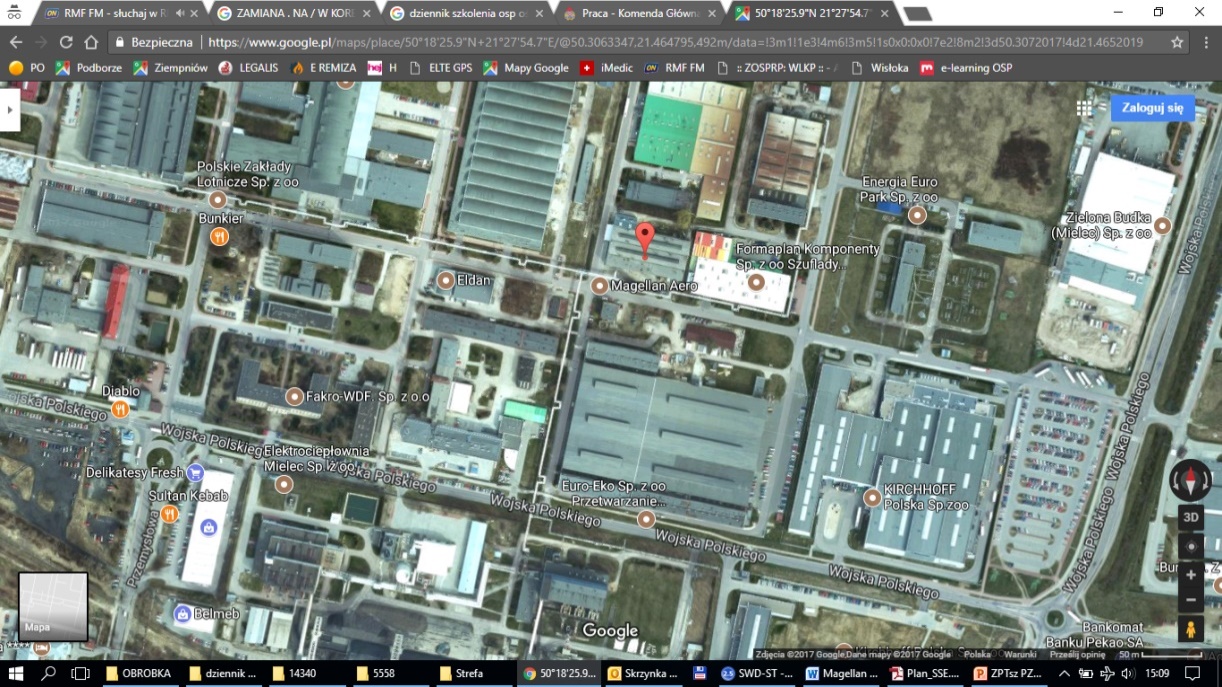 2.8. Określenie stopnia ryzyka zagrożeń pożarowych Powiatu Mieleckiego 
Tabela nr 9. Zbiorczy arkusz kalkulacyjny dla powiatu. Lp.ZagrożeniePrzyczyny/TypyOcena ryzykaMapa ryzykaMapazagrożenia2Pożar to niekontrolowanyproces spalania w miejscudo tego nieprzeznaczonym. Zpunktu widzenia gospodarki leśnej pożary zaliczane są donajpoważniejszych niebezpieczeństw zagrażających lasom.Podatność lasów na pożar zależy przede wszystkim od warunkówpogodowych. Wpływają one na wilgotność ściółki, której spadek poniżej 28% znacznie zwiększa jej podatność na zapalenie.Pożary budynków mieszkalnych, obiektów użyteczności publicznej i zamieszkania zbiorowego.Do najbardziej niebezpiecznych, stwarzających bezpośrednie zagrożenie dla życia ludzi na terenie powiatu mieleckiego należy zaliczyć: pożary budynków kategorii zagrożeń ZL I, ZL II, ZL III, ZL IV; pożary budynków wysokich; pożary w zwartej zabudowie i obiektów przemysłowych.1) Kategoria zagrożenia ludzi ZL I – oznacza budynki lub ich części, stanowiące odrębne strefy pożarowe, zawierające pomieszczenia przeznaczone do jednoczesnego przebywania ponad 50 osób nie będących ich stałymi użytkownikami, a nieprzeznaczone przed wszystkim do użytku ludzi o ograniczonej zdolności poruszania się (domy towarowe, kina, sale zabaw, banki, restauracje, Kościoły itp.) – ogółem około: 64.2) Kategoria zagrożenia ludzi ZL II – oznacza budynki lub ich części, stanowiące odrębne strefy pożarowe przeznaczone przed wszystkim do użytku ludzi o ograniczonej zdolności poruszania się (szpitale, żłobki, przedszkola, domy opieki, domy dla osób starszych) – ogółem około: 25.3) Kategoria zagrożenia ludzi ZL III – użyteczności publicznej, niezakwalifikowane do ZL I i ZL II - oznacza szkoły, budynki biurowe, ośrodki zdrowia, otwarte przychodnie lekarskie, lokale handlowe, usługowe, itp.) – ogółem około: 317.4) Kategoria zagrożenia ludzi ZL IV – oznacza budynki mieszkalne. 5) Kategoria zagrożenia ludzi ZL V - zamieszkania zbiorowego, niezakwalifikowane do ZL I i ZL II – budynek przeznaczony do okresowego pobytu ludzi, w szczególności oznacza domy studenckie, internaty, hotele, pensjonaty motel, pensjonat, dom wypoczynkowy, dom wycieczkowy, schronisko młodzieżowe, schronisko, internat, budynek koszarowy, budynek zakwaterowania na terenie zakładu karnego, aresztu śledczego, zakładu poprawczego, schroniska dla nieletnich, a także budynek do stałego pobytu ludzi, w szczególności dom dziecka, dom rencistów i dom zakonny  – ogółem około: 21.Pożary lasówDo najczęstszych przyczyn powstania pożaru należą:- nieostrożność przy posługiwaniu się ogniem otwartym, wypalaniu pozostałości roślinnych na polach, nieprawidłowe używanie substancji łatwopalnych i pirotechnicznych,- prowadzenie prac pożarowo niebezpiecznych w pobliżu lasów,- wady urządzeń i instalacji energetycznych,- wady środków transportu lub ich nieprawidłowa eksploatacja,- nieprawidłowe magazynowanie substancji niebezpiecznych w pobliżu lasu,- samozapalenia biologiczne lub chemiczne,- wyładowania atmosferyczne,- podpalenia umyślne.Typy:Pożary pojedynczych drzewPożar pojedynczego drzewa powstaje niezmiernie rzadko i jest efektem celowego podpalenia bądź uderzenia pioruna. W pierwszym wypadku może się on przerodzić w każdy inny pożar, w drugim nie stwarza na ogół większego zagrożenia gdyż towarzyszą mu przeważnie opady deszczu i pożar samoczynnie gaśnie.Pożary podpowierzchniowe (torfowe, torfowo-murszowe)Powstają na torfowiskach i terenach z głęboko zalegającą warstwą murszu. Cechą charakterystyczną pożarów podpowierzchniowych jest spalanie bezpłomieniowe i wysoka temperatura dochodząca do 1000 st. C, oraz powolne tempo rozpowszechniania się, wynoszące od kilku do kilkunastu metrów na dobę. Pożary te są długotrwałe, trwają nawet do kilku miesięcy.Pożary pokrywy glebyPożar pokrywy gleby jest najczęstszym z pośród wszystkich typów pożarów. Powstaje zawsze na tak zwanym dnie lasu, a w wyniku rozpowszechniania się spaleniu ulegają trawy, ściółka, mchy. Spalanie płomieniowe w trakcie pożaru pokrywy gleby przebiega tylko na obwodzie na szerokości średnio 0, 5 do 2 m.Pożary całkowite drzewostanuObejmują swoim zasięgiem cały przekrój pionowy drzewostanu. Warunkiem jego powstania i rozprzestrzeniania się, jest zawsze pożar pokrywy gleby, który przeradza się w pożar całkowity, dalsze rozprzestrzenianie się warunkuje wiele czynników meteorologicznych i drzewostanowych.Charakterystyczne jest palenie się pni i koron drzew. Temperatura spalania w drzewostanach sosnowych może dochodzić do 1200 st. C. Wysokość płomieni może sięgnąć 20 – 30 m ponad wierzchołki drzew.Od 1 marca do końca września, dwa razy dziennie, jest określany stopień zagrożenia pożarowego [SZPL] dla poszczególnych stref prognostycznych.Celem prognozowania zagrożenia pożarowego lasu jest określenie możliwości zaistnienia pożaru w danym dniu, w zależności od dynamicznych zmian pogodowych.Ustalone są następujące stopnie zagrożenia pożarowego lasów:
- 0 stopień zagrożenia pożarowego - brak zagrożenia;
 - I stopień zagrożenia pożarowego - małe zagrożenie;
 - II stopień zagrożenia pożarowego - średnie zagrożenie;
 - III  stopień zagrożenia pożarowego - duże zagrożenie.ŚrednieLUDNOŚĆ- bezpośrednie zagrożenie dla życia i zdrowia osób,- możliwa konieczność ewakuacji ludności.Pożary budynków mogą stwarzać zagrożenie dla zdrowia i życia ludzi, zagrożenie to powodowane jest przez: dym ograniczający widoczność, toksyczne produkty spalone, niedostatek tlenu, wysoką temperaturę gazów pożarowych, oddziaływanie płomieni, utrudnioną drogę ewakuacji.GOSPODARKA/MIENIE/INFRASTRUKTURA- ogromne straty w gospodarce leśnej,- zniszczenia w infrastrukturze wytwarzania, przesyłu lub dystrybucji energii elektrycznej,- straty w dziedzictwie narodowym - możliwość zniszczenia krajobrazów kulturowych zaliczanych do zabytków nieruchomych.Do obiektów kategorii ZL IV zaliczamy wszystkie budynki mieszkalne znajdujące się na terenie powiatu.  Zagrożenie pożarowe budynków mieszkalnych wynika z występowania nieodpowiednich organizacyjnych i technicznych zabezpieczeń przeciwpożarowych w tym: - niespełnienie wymagań w zakresie klasy odporności budynków. Dotyczy to drewnianych kościołów, z których część ma charakter zabytkowy. Ze względu na drewnianą konstrukcję, dużą rozległość i wysokość, w wypadku pożaru ogień rozprzestrzenia się z dużą intensywnością powodując w krótkim czasie utratę stabilności konstrukcji obiektu;- niespełnienie wymagań w zakresie klasy odporności ogniowej elementów konstrukcyjnych budynków, np.: drewnianych klatek schodowych, drewnianych ścianek działowych, drewnianej więźby dachowej. Dotyczy to głównie starych budynków zaliczanych do ZL III; - braku prawidłowych wydzieleń przeciwpożarowych;- występowania łatwo zapalnego wystroju m.in. boazerii drewnianych i wykładzin dywanowych;- braku sprzętu i urządzeń służących ochronie przeciwpożarowej, np. urządzeń do awaryjnego usuwania dymu i gazów pożarowych, systemów sygnalizacji pożarowej lub braku sprawności tego sprzętu; nieprawidłowej eksploatacji instalacji i urządzeń elektroinstalacyjnych, gazowych i kominowych;- zagrożenia pożarowe budynków powyżej 25 m mogą być spowodowane: wadliwą instalacją elektryczną oraz gazową, nieostrożnością mieszkańców tych budynków, umyślnym podpaleniem.ŚRODOWISKO- możliwe zniszczenia a nawet degradacja środowiskanaturalnego (skala zniszczeń uzależniona od skali izasięgu zaistniałego zjawiska) w tym:zniszczenia drzewostanu, straty w populacji zwierząt wolno żyjących, ryzyko wyginięcia lub ograniczenia populacji danego gatunku zwierząt lub roślin,możliwa degradacja cennych przyrodniczo lub chronionych obszarów i gatunków, pogorszenie warunków w środowisku glebowym, możliwość dużych skutków odłożonych, będących wynikiem gwałtownego rozwoju szkodników upraw leśnych związanych z trudnościami w zagospodarowaniu dużych obszarów pożarzyska, możliwość skażenia powietrza.GISLp.Kryterium (czynnik) zagrożeniaLiczba gmin, w których dane kryterium zostało przyporządkowane do danego stopnia zagrożeniaLiczba gmin, w których dane kryterium zostało przyporządkowane do danego stopnia zagrożeniaLiczba gmin, w których dane kryterium zostało przyporządkowane do danego stopnia zagrożeniaLiczba gmin, w których dane kryterium zostało przyporządkowane do danego stopnia zagrożeniaLiczba gmin, w których dane kryterium zostało przyporządkowane do danego stopnia zagrożeniaLp.Kryterium (czynnik) zagrożeniaZIZIIZIIIZIVZV1.Liczba mieszkańców gminy2.Rodzaj zabudowy3.Palność konstrukcji budynków4.Wysokość budynków5.Kategoria zagrożenia ludzi6.Zakłady przemysłowe7.Rurociągi do transportu ropy naftowej oraz gazociągi8.Drogi9.Linie kolejowe10.Transport drogowy materiałów niebezpiecznych11.Transport kolejowy materiałów niebezpiecznych12.Cieki wodne i budowle hydrotechniczne (zagrożenie powodziowe)13.Cieki i zbiorniki wodne (zagrożenie utonięciami)14.Zagrożenie pożarami lasów15.Lotniska lub tereny operacyjne lotnisk (promień 9,3 km)16Pozostałe zagrożenia